Merboltickýzpravodaj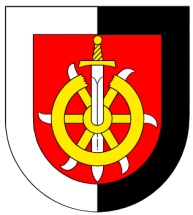 č.3/2023									31.3.2023Veřejnoprávní smlouva o přenosu příslušnosti k projednávání přestupků	Od města Benešov nad Ploučnicí jsme obdrželi, především z personálních důvodů, výpověď smlouvy o zajištění projednávání přestupků (přestupková komise). Ještě před zasláním samotné výpovědi bylo ze strany města Benešov nad Ploučnicí předjednáno poskytování této služby Statutárním městem Děčín. Na základě Veřejnoprávní smlouvy bude pro naši obec tuto službu tedy nově vykonávat Statutární město Děčín. ZO Merboltice uzavření této smlouvy schválilo na svém zasedání dne 15.2.2023 a postoupilo ke schválení orgánům města Děčín.Spořící účet obce	Jak jsem již avizoval dříve, obec se rozhodla převést některé finanční prostředky z běžných účtů na spořící, aby docházelo k jejich zhodnocení. Prvním výsledkem je, že za 3 měsíce uložení 5 mil. Kč u České spořitelny a.s. obci na úrokách přineslo 66.750,- Kč. Tento spořící účet běží dál na další 3 měsíční období, kdy byla na toto období ještě navýšena úroková sazba o 0,3 %, tedy na 5,7%. Další úroky budou obci připsané v průběhu června. To by měly být připsané ještě také úroky z druhého spořícího účtu u ČSOB, kam byly vloženy 3 mil Kč na dobu 6 měsíců.ZvoniceZačátkem března provedl pan Manoušek kontrolu a údržbu zvonů. Poslední kontrolu provedl před pěti lety, nyní tak došlo k promazání uložení, dotažení, vycentrování a promazání srdcí, která byla pootočená mimo osu… Jinak je dle zhodnocení výrobce zvonů vše v dobré kondici.Také jsme v kontaktu s panem Balogem, který v loňském roce provedl demontáž kříže z vrcholu zvonice. Důvodem snesení byla nutnost opravy ukotvení, kříž byl vychýlen a byla nutnost opravy patice. Pan Balog měl bohužel v loňském roce úraz, který mu neumožňoval za pomoci horolezecké techniky zpětnou montáž kříže a opravu tesařské konstrukce hrotnice. Nyní je už zdráv, ale je potřeba vydržet na vhodné počasí právě s ohledem na práce pomocí horolezecké techniky. Pitná voda	V průběhu března došlo k obnovení práce na vrtu PHV 2. Vrt byl nakonec dovrtán stejnou technologií, jakou byly vrtné práce započaty, muselo pouze dojít ke zmenšení vrtného průměru. Dle pracovníků zhotovitele se štěstím nakonec nemuselo být přistoupeno ke zdlouhavější technologii vrtání výplachem. Nyní je tedy vrt vyvrtán a vystrojen do 80m, kdy se povedlo dostat do potřebných vrstev zvodnění v hloubce cca 60-80m, vlivem komprese voda následně vystoupala do hloubky 34m pod povrch. To by mělo svědčit o dostatečném zvodnění. Nyní probíhají čerpací zkoušky a budou provedeny také rozbory vody. Výsledky bychom měli znát do 14.4., na kdy je svolána schůzka se zástupcem zhotovitele. Na schůzce bychom měli krom zhodnocení vydatnosti a kvality řešit také právní a administrativní podmínky s ohledem na dotační prostředky a uzavřenou smlouvu o dílo.  Věřím, že jak rozbory, tak vzájemné jednání dopadne dobře, najdeme společné řešení a obec bude mít kvalitní a dostatečně vydatný zdroj pitné vody pro další projekty.	V pondělí 27.4.2023 jsem také svolal koordinační schůzku s projektanty navazujících plánovaných projektů, panem Ing. Pacovským – Ingreal DC (PD vodojemy) a Ing. Kotaškou a Ing. Sodomkou – Vodní zdroje Ekomonitor (ti projektují nový vodovod). Projektanti byli seznámeni se stavem zdroje – Vrtu PHV 2. Také jsme dohodli další postup s úpravami obou projektů. U vodojemu je propadlé stavební povolení, které je potřeba v případě potvrzení dostatečného a kvalitního zdroje obnovit. Bohužel se s ohledem na delší časový odstup od vydání původního povolení bude jednat o téměř nové stavební povolení, vyjádření dotčených orgánů jsou již propadlá…. Dojde také k opravě některých nedostatků a chyb v původním projektu. U PD k novému vodovodu, jsme probrali předjednaná řešení a trasy. Dohodli jsme zapracování možnosti některých úprav, především s ohledem na způsoby přechodů potoka, s ohledem na ekonomické a provozní náklady je nutné, aby nový řad fungoval gravitačně a nemusela být instalována automatická tlaková stanice (ve zpracované Koncepci zásobování vodou v Merbolticích je s ní počítáno a jsou tam uvedeny vysoké provozní náklady této technologie, odhad cca 200.000,- Kč ročně, což ekonomicky s ohledem na počet přípojek nedává smysl).Čarodějnice 2023Obec Merboltice pořádá v neděli 30.4.2023 večer u ohně s živou hudbou.Letos se akce uskuteční nově na pozemku hřiště. Původní místo má sice své kouzlo, ale s ohledem na přístupnost místa, dostupnost elektřiny atd. jsme se letos rozhodli zvolit tuto variantu.Večerem nás cca od 18:00 do 22:30 hod. provede hudební skupina U-style. Na úvod bude oblíbený dětský program plný soutěží, na který naváže taneční zábava nejen pro dospělé.Občerstvení zajištěno – točené pivo, víno, limonády, čaj, káva... (doporučujeme vlastní půllitry). Buřty, chléb a hořčice budou pro všechny volně k dispozici u obsluhy občerstvení.Všichni jste srdečně zváni!Termín brigády na stavbu hranice v předstihu zveřejníme infokanálem, ale předpoklad je sobota 15.4.2023.